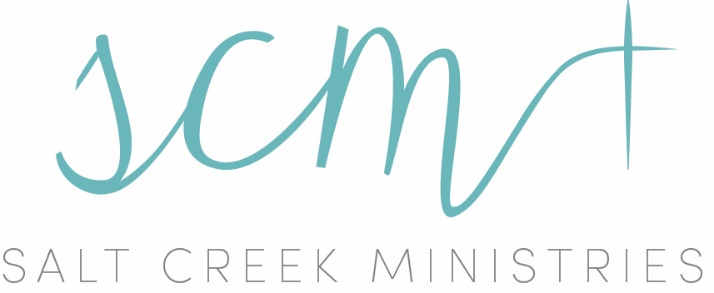 Katie’s House is a Christ-centered transitional living home for women who have completed or graduated a rehabilitation program. The purpose of this program is to provide an environment for women to find their full potential through Jesus Christ, and to become role models through their faith that will continue on in their homes, churches and communities. 

Expectations:4 Month minimum stayFull-time employment while living at Katie’s House *exceptions if attending classes and/or other certification opportunitiesAttend Christian Church services of your choice. Work on life skill class areas such as: 	-Basic financial planning, Parenting, relationships, and career building Community and church volunteeringMust commit to and abide by house rulesWe are excited to help you find and achieve the plans God has for you. Our mission is to love and support you as you prepare for the next step in your life. We look forward to having you be a part of our family and community. With love, 	Katie’s House Student Application Applicant InformationEducation                                                     Previous EmploymentLegalFelonies:________________________________________________Are you a registered sex offender:_____________________________________________Health House Rules and CommitmentHouse curfew set for 10 p.m. unless house mother is aware of other arrangements.Bedrooms must be kept clean and orderlyWe reserve the right to perform random UA tests No drugs, alcohol No men are allowed in bedrooms4 months minimal living commitment to Katie’s House Rent will be due the beginning of each monthDisclaimer and SignatureI certify that my answers are true and complete to the best of my knowledge. I understand the terms and commitment to Katie’s House and will abide by the rules of the house. Full Name:D.O.B.LastFirstM.I.Address:Street AddressApartment/Unit #CityStateZIP CodePhone:EmailDate Graduating: Social Security No.:Adult & Teen Challenge Center or Other Rehab Center:High School:Address:From:To:Did you graduate?YESNODiploma::College:Address:From:To:Did you graduate?YESNODegree:Other:Address:From:To:Did you graduate?YESNODegree:Company:Address:Job Title:Responsibilities:From:To:Reason for Leaving:Company:Address:Job Title:Responsibilities:From:To:Reason for Leaving:Other areas of Work you are Interested In:Allergies:Any Disabilities:Infectious Diseases:Any controlled Medications:Signature:Date: